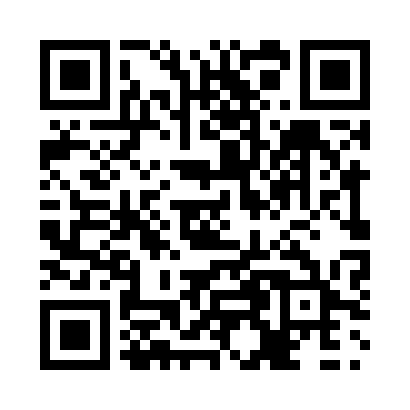 Prayer times for Traverston, Ontario, CanadaWed 1 May 2024 - Fri 31 May 2024High Latitude Method: Angle Based RulePrayer Calculation Method: Islamic Society of North AmericaAsar Calculation Method: HanafiPrayer times provided by https://www.salahtimes.comDateDayFajrSunriseDhuhrAsrMaghribIsha1Wed4:416:131:206:208:2810:002Thu4:396:121:206:208:2910:023Fri4:376:101:206:218:3010:044Sat4:356:091:206:228:3110:065Sun4:336:081:206:238:3210:076Mon4:316:061:206:238:3310:097Tue4:296:051:206:248:3510:118Wed4:286:041:196:258:3610:129Thu4:266:021:196:258:3710:1410Fri4:246:011:196:268:3810:1611Sat4:226:001:196:278:3910:1712Sun4:215:591:196:278:4010:1913Mon4:195:581:196:288:4210:2114Tue4:175:571:196:298:4310:2215Wed4:165:551:196:298:4410:2416Thu4:145:541:196:308:4510:2617Fri4:125:531:196:318:4610:2718Sat4:115:521:196:318:4710:2919Sun4:095:511:206:328:4810:3020Mon4:085:501:206:328:4910:3221Tue4:065:501:206:338:5010:3422Wed4:055:491:206:348:5110:3523Thu4:045:481:206:348:5210:3724Fri4:025:471:206:358:5310:3825Sat4:015:461:206:358:5410:4026Sun4:005:461:206:368:5510:4127Mon3:595:451:206:378:5610:4328Tue3:575:441:206:378:5710:4429Wed3:565:441:216:388:5810:4530Thu3:555:431:216:388:5910:4731Fri3:545:421:216:399:0010:48